* właściwe zakreślićWypełnia szkołaDecyzja o przyjęciu dziecka do Szkoły Podstawowej z Oddziałami Integracyjnymi w Janowszczyźniedziecko: .........................................................................zostało przyjęte do klasy ...................... z dniem .................................................................................Nie przyjęte z powodu:...............................................................................................................................................................................................								(pieczątka i podpis dyrektora)Wniosek o przyjęcie dziecka do szkoły 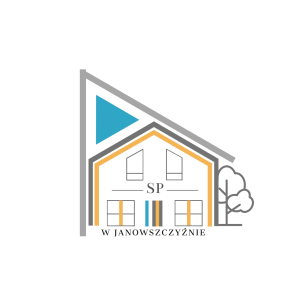 na rok szkolny  2023/2024Proszę o przyjęcie dziecka do klasy ..................Szkoły Podstawowej z Oddziałami Integracyjnymi w JanowszczyźnieJanowszczyzna 42, 16-100 SokółkaWniosek o przyjęcie dziecka do szkoły na rok szkolny  2023/2024Proszę o przyjęcie dziecka do klasy ..................Szkoły Podstawowej z Oddziałami Integracyjnymi w JanowszczyźnieJanowszczyzna 42, 16-100 SokółkaWniosek o przyjęcie dziecka do szkoły na rok szkolny  2023/2024Proszę o przyjęcie dziecka do klasy ..................Szkoły Podstawowej z Oddziałami Integracyjnymi w JanowszczyźnieJanowszczyzna 42, 16-100 SokółkaWniosek o przyjęcie dziecka do szkoły na rok szkolny  2023/2024Proszę o przyjęcie dziecka do klasy ..................Szkoły Podstawowej z Oddziałami Integracyjnymi w JanowszczyźnieJanowszczyzna 42, 16-100 SokółkaWniosek o przyjęcie dziecka do szkoły na rok szkolny  2023/2024Proszę o przyjęcie dziecka do klasy ..................Szkoły Podstawowej z Oddziałami Integracyjnymi w JanowszczyźnieJanowszczyzna 42, 16-100 SokółkaWniosek o przyjęcie dziecka do szkoły na rok szkolny  2023/2024Proszę o przyjęcie dziecka do klasy ..................Szkoły Podstawowej z Oddziałami Integracyjnymi w JanowszczyźnieJanowszczyzna 42, 16-100 SokółkaWniosek o przyjęcie dziecka do szkoły na rok szkolny  2023/2024Proszę o przyjęcie dziecka do klasy ..................Szkoły Podstawowej z Oddziałami Integracyjnymi w JanowszczyźnieJanowszczyzna 42, 16-100 SokółkaWniosek o przyjęcie dziecka do szkoły na rok szkolny  2023/2024Proszę o przyjęcie dziecka do klasy ..................Szkoły Podstawowej z Oddziałami Integracyjnymi w JanowszczyźnieJanowszczyzna 42, 16-100 SokółkaWniosek o przyjęcie dziecka do szkoły na rok szkolny  2023/2024Proszę o przyjęcie dziecka do klasy ..................Szkoły Podstawowej z Oddziałami Integracyjnymi w JanowszczyźnieJanowszczyzna 42, 16-100 SokółkaWniosek o przyjęcie dziecka do szkoły na rok szkolny  2023/2024Proszę o przyjęcie dziecka do klasy ..................Szkoły Podstawowej z Oddziałami Integracyjnymi w JanowszczyźnieJanowszczyzna 42, 16-100 SokółkaWniosek o przyjęcie dziecka do szkoły na rok szkolny  2023/2024Proszę o przyjęcie dziecka do klasy ..................Szkoły Podstawowej z Oddziałami Integracyjnymi w JanowszczyźnieJanowszczyzna 42, 16-100 SokółkaWniosek o przyjęcie dziecka do szkoły na rok szkolny  2023/2024Proszę o przyjęcie dziecka do klasy ..................Szkoły Podstawowej z Oddziałami Integracyjnymi w JanowszczyźnieJanowszczyzna 42, 16-100 SokółkaWniosek o przyjęcie dziecka do szkoły na rok szkolny  2023/2024Proszę o przyjęcie dziecka do klasy ..................Szkoły Podstawowej z Oddziałami Integracyjnymi w JanowszczyźnieJanowszczyzna 42, 16-100 SokółkaWniosek o przyjęcie dziecka do szkoły na rok szkolny  2023/2024Proszę o przyjęcie dziecka do klasy ..................Szkoły Podstawowej z Oddziałami Integracyjnymi w JanowszczyźnieJanowszczyzna 42, 16-100 SokółkaWniosek o przyjęcie dziecka do szkoły na rok szkolny  2023/2024Proszę o przyjęcie dziecka do klasy ..................Szkoły Podstawowej z Oddziałami Integracyjnymi w JanowszczyźnieJanowszczyzna 42, 16-100 SokółkaWniosek o przyjęcie dziecka do szkoły na rok szkolny  2023/2024Proszę o przyjęcie dziecka do klasy ..................Szkoły Podstawowej z Oddziałami Integracyjnymi w JanowszczyźnieJanowszczyzna 42, 16-100 SokółkaWniosek o przyjęcie dziecka do szkoły na rok szkolny  2023/2024Proszę o przyjęcie dziecka do klasy ..................Szkoły Podstawowej z Oddziałami Integracyjnymi w JanowszczyźnieJanowszczyzna 42, 16-100 SokółkaDane osobowe dzieckaDane osobowe dzieckaDane osobowe dzieckaDane osobowe dzieckaDane osobowe dzieckaDane osobowe dzieckaDane osobowe dzieckaDane osobowe dzieckaDane osobowe dzieckaDane osobowe dzieckaDane osobowe dzieckaDane osobowe dzieckaDane osobowe dzieckaDane osobowe dzieckaDane osobowe dzieckaDane osobowe dzieckaDane osobowe dzieckaNazwiskoImię/imionaImię/imionaImię/imionaData i miejsce urodzeniaPESEL:PESEL:PESEL:Nr paszportu lub inny dokument tożsamości ( wypełnić w przypadku braku nr Pesel)Adres zamieszkaniaAdres zamieszkaniaAdres zamieszkaniaDane rodziców/opiekunów prawnych*Dane rodziców/opiekunów prawnych*Dane rodziców/opiekunów prawnych*Dane rodziców/opiekunów prawnych*Dane rodziców/opiekunów prawnych*Dane rodziców/opiekunów prawnych*Dane rodziców/opiekunów prawnych*Dane rodziców/opiekunów prawnych*Dane rodziców/opiekunów prawnych*Dane rodziców/opiekunów prawnych*Dane rodziców/opiekunów prawnych*Dane rodziców/opiekunów prawnych*Dane rodziców/opiekunów prawnych*Dane rodziców/opiekunów prawnych*Dane rodziców/opiekunów prawnych*Dane rodziców/opiekunów prawnych*Dane rodziców/opiekunów prawnych*Danematki/opiekunki prawnej*matki/opiekunki prawnej*matki/opiekunki prawnej*ojca/opiekuna prawnego*ojca/opiekuna prawnego*ojca/opiekuna prawnego*ojca/opiekuna prawnego*ojca/opiekuna prawnego*ojca/opiekuna prawnego*ojca/opiekuna prawnego*ojca/opiekuna prawnego*ojca/opiekuna prawnego*ojca/opiekuna prawnego*ojca/opiekuna prawnego*ojca/opiekuna prawnego*ojca/opiekuna prawnego*Imię/imionaNazwisko/nazwiskaAdres zamieszkaniaTelefon kontaktowyAdres poczty elektronicznej Informacje dodatkoweInformacje dodatkoweInformacje dodatkoweInformacje dodatkoweInformacje dodatkoweInformacje dodatkoweInformacje dodatkoweInformacje dodatkoweInformacje dodatkoweInformacje dodatkoweInformacje dodatkoweInformacje dodatkoweInformacje dodatkoweInformacje dodatkoweInformacje dodatkoweInformacje dodatkoweInformacje dodatkoweOdległość od miejsca zamieszkania do szkoły wynosiOdległość od miejsca zamieszkania do szkoły wynosiOdległość od miejsca zamieszkania do szkoły wynosido 3 km*do 3 km*do 3 km*do 3 km*do 3 km*powyżej 3 km*powyżej 3 km*powyżej 3 km*powyżej 3 km*powyżej 3 km*powyżej 3 km*powyżej 3 km*powyżej 3 km*powyżej 3 km*Czy dziecko uczęszczało do przedszkola "O"?Czy dziecko uczęszczało do przedszkola "O"?Czy dziecko uczęszczało do przedszkola "O"?Tak*Tak*Tak*Tak*Tak*Nie*Nie*Nie*Nie*Nie*Nie*Nie*Nie*Nie*Czy dziecko posiada orzeczenie o niepełnosprawnościCzy dziecko posiada orzeczenie o niepełnosprawnościCzy dziecko posiada orzeczenie o niepełnosprawnościTak*Tak*Tak*Tak*Tak*Nie*Nie*Nie*Nie*Nie*Nie*Nie*Nie*Nie*Czy dziecko posiada orzeczenie o kształceniu specjalnymCzy dziecko posiada orzeczenie o kształceniu specjalnymCzy dziecko posiada orzeczenie o kształceniu specjalnymTak*Tak*Tak*Tak*Tak*Nie*Nie*Nie*Nie*Nie*Nie*Nie*Nie*Nie*Czy dziecko posiada orzeczenie Poradni Psychologiczno-Pedagogicznej/ jeżeli tak to proszę dołączyć kopięCzy dziecko posiada orzeczenie Poradni Psychologiczno-Pedagogicznej/ jeżeli tak to proszę dołączyć kopięCzy dziecko posiada orzeczenie Poradni Psychologiczno-Pedagogicznej/ jeżeli tak to proszę dołączyć kopięTak*Tak*Tak*Tak*Tak*Nie*Nie*Nie*Nie*Nie*Nie*Nie*Nie*Nie*Czy dziecko posiada opinię Poradni Psychologiczno-Pedagogicznej/ jeżeli tak to proszę dołączyć kopięCzy dziecko posiada opinię Poradni Psychologiczno-Pedagogicznej/ jeżeli tak to proszę dołączyć kopięCzy dziecko posiada opinię Poradni Psychologiczno-Pedagogicznej/ jeżeli tak to proszę dołączyć kopięTak*Tak*Tak*Tak*Tak*Nie*Nie*Nie*Nie*Nie*Nie*Nie*Nie*Nie*Deklaruję uczestnictwo dziecka w zajęciach z religiiDeklaruję uczestnictwo dziecka w zajęciach z religiiDeklaruję uczestnictwo dziecka w zajęciach z religiiTak*.......................     (wyznanie)Tak*.......................     (wyznanie)Tak*.......................     (wyznanie)Tak*.......................     (wyznanie)Tak*.......................     (wyznanie)Nie*Nie*Nie*Nie*Nie*Nie*Nie*Nie*Nie*Wielodzietność rodziny kandydataWielodzietność rodziny kandydataWielodzietność rodziny kandydataTak*-  ................     (liczba dzieci)Tak*-  ................     (liczba dzieci)Tak*-  ................     (liczba dzieci)Tak*-  ................     (liczba dzieci)Tak*-  ................     (liczba dzieci)Nie*Nie*Nie*Nie*Nie*Nie*Nie*Nie*Nie*Niepełnosprawność jednego z rodziców kandydataNiepełnosprawność jednego z rodziców kandydataNiepełnosprawność jednego z rodziców kandydataTak*Tak*Tak*Tak*Tak*Nie*Nie*Nie*Nie*Nie*Nie*Nie*Nie*Nie*Niepełnosprawność obojga rodziców kandydataNiepełnosprawność obojga rodziców kandydataNiepełnosprawność obojga rodziców kandydataTak*Tak*Tak*Tak*Tak*Nie*Nie*Nie*Nie*Nie*Nie*Nie*Nie*Nie*Niepełnosprawność rodzeństwa kandydataNiepełnosprawność rodzeństwa kandydataNiepełnosprawność rodzeństwa kandydataTak*Tak*Tak*Tak*Tak*Nie*Nie*Nie*Nie*Nie*Nie*Nie*Nie*Nie*Samotne wychowanie kandydata w rodzinie Samotne wychowanie kandydata w rodzinie Samotne wychowanie kandydata w rodzinie Tak*Tak*Tak*Tak*Tak*Nie*Nie*Nie*Nie*Nie*Nie*Nie*Nie*Nie*Objęcie kandydata pieczą zastępczą Objęcie kandydata pieczą zastępczą Objęcie kandydata pieczą zastępczą Tak*Tak*Tak*Tak*Tak*Nie*Nie*Nie*Nie*Nie*Nie*Nie*Nie*Nie*Informacje o dziecku Informacje o dziecku Informacje o dziecku Informacje o dziecku Informacje o dziecku Informacje o dziecku Informacje o dziecku Informacje o dziecku Informacje o dziecku Informacje o dziecku Informacje o dziecku Informacje o dziecku Informacje o dziecku Informacje o dziecku Informacje o dziecku Informacje o dziecku Informacje o dziecku Alergie pokarmowe/przyjmowane lekiAlergie pokarmowe/przyjmowane lekiAlergie pokarmowe/przyjmowane leki............................................................................................................................................................         ................................................................................................................................................................................................................         ................................................................................................................................................................................................................         ................................................................................................................................................................................................................         ................................................................................................................................................................................................................         ................................................................................................................................................................................................................         ................................................................................................................................................................................................................         ................................................................................................................................................................................................................         ................................................................................................................................................................................................................         ................................................................................................................................................................................................................         ................................................................................................................................................................................................................         ................................................................................................................................................................................................................         ................................................................................................................................................................................................................         ................................................................................................................................................................................................................         ....................................................Inne alergie/przyjmowane lekiChoroby przewlekłe Inne alergie/przyjmowane lekiChoroby przewlekłe Inne alergie/przyjmowane lekiChoroby przewlekłe ................................................................................................................................................................................................................................................................................................................................................................................................................................................................................................................................................................................................................................................................................................................................................................................................................................................................................................................................................................................................................................................................................................................................................................................................................................................................................................................................................................................................................................................................................................................................................................................................................................................................................................................................................................................................................................................................................................................................................................................................................................................................................................................................................................................................................................................................................................................................................................................................................................................................................................................................................................................................................................................................................................................................................................................................................................................................................................................................................................................................................................Spostrzeżenia rodziców dotyczące zainteresowań,Zdolności dziecka lub trudności, specjalnych potrzebSpostrzeżenia rodziców dotyczące zainteresowań,Zdolności dziecka lub trudności, specjalnych potrzebSpostrzeżenia rodziców dotyczące zainteresowań,Zdolności dziecka lub trudności, specjalnych potrzeb................................................................................................................................................................................................................................................................................................................................................................................................................................................................................................................................................................................................................................................................................................................................................................................................................................................................................................................................................................................................................................................................................................................................................................................................................................................................................................................................................................................................................................................................................................................................................................................................................................................................................................................................................................................................................................................................................................................................................................................................................................................................................................................................................................................................................................................................................................................................................................................................................................................................................................................................................................................................................................................................................................................................................................................................................................................................................................................................................................................................................................Deklaracje, zobowiązania rodzicówDeklaracje, zobowiązania rodzicówDeklaracje, zobowiązania rodzicówDeklaracje, zobowiązania rodzicówDeklaracje, zobowiązania rodzicówDeklaracje, zobowiązania rodzicówDeklaracje, zobowiązania rodzicówDeklaracje, zobowiązania rodzicówDeklaracje, zobowiązania rodzicówDeklaracje, zobowiązania rodzicówDeklaracje, zobowiązania rodzicówDeklaracje, zobowiązania rodzicówDeklaracje, zobowiązania rodzicówDeklaracje, zobowiązania rodzicówDeklaracje, zobowiązania rodzicówDeklaracje, zobowiązania rodzicówDeklaracje, zobowiązania rodzicówUpoważniam do odbioru mojego dziecka ze szkoły, wymienione obok pełnoletnie osoby (poza rodzicami/ opiekunami prawnymi).Bierzemy na siebie pełną odpowiedzialność prawną za bezpieczeństwo odebranego dziecka, od momentu jego odbioru przez wskazaną, upoważnioną przez nas osobę.Upoważniam do odbioru mojego dziecka ze szkoły, wymienione obok pełnoletnie osoby (poza rodzicami/ opiekunami prawnymi).Bierzemy na siebie pełną odpowiedzialność prawną za bezpieczeństwo odebranego dziecka, od momentu jego odbioru przez wskazaną, upoważnioną przez nas osobę.Upoważniam do odbioru mojego dziecka ze szkoły, wymienione obok pełnoletnie osoby (poza rodzicami/ opiekunami prawnymi).Bierzemy na siebie pełną odpowiedzialność prawną za bezpieczeństwo odebranego dziecka, od momentu jego odbioru przez wskazaną, upoważnioną przez nas osobę.1. ................................................2. ................................................1. ................................................2. ................................................1. ................................................2. ................................................1. ................................................2. ................................................1. ................................................2. ................................................1. ................................................2. ................................................1. ................................................2. ................................................1. ................................................2. ................................................1. ................................................2. ................................................1. ................................................2. ................................................1. ................................................2. ................................................1. ................................................2. ................................................1. ................................................2. ................................................1. ................................................2. ................................................W przypadku samodzielnego powrotu dziecka do domu ze szkoły proszę o wypełnienie oświadczenia:Oświadczam, że syn/córka................................................................................będzie samodzielnie wracać ze szkoły do domu. W przypadku samodzielnego powrotu dziecka do domu ze szkoły proszę o wypełnienie oświadczenia:Oświadczam, że syn/córka................................................................................będzie samodzielnie wracać ze szkoły do domu. W przypadku samodzielnego powrotu dziecka do domu ze szkoły proszę o wypełnienie oświadczenia:Oświadczam, że syn/córka................................................................................będzie samodzielnie wracać ze szkoły do domu. ______________________________________________________________________________________________________________________________________________________________________________________________________________________________________________________________________________________________________Wyrażam zgodę na udział mojego dziecka w zajęciach terenowych, wyjściach,  wyjazdach i wycieczkach organizowanych w ramach programu dydaktyczno-wychowawczego szkoły.Wyrażam zgodę na udział mojego dziecka w zajęciach terenowych, wyjściach,  wyjazdach i wycieczkach organizowanych w ramach programu dydaktyczno-wychowawczego szkoły.Wyrażam zgodę na udział mojego dziecka w zajęciach terenowych, wyjściach,  wyjazdach i wycieczkach organizowanych w ramach programu dydaktyczno-wychowawczego szkoły.                 Tak*                 Tak*                 Tak*                 Tak*Nie*Nie*Nie*Nie*Nie*Nie*Nie*Nie*Nie*Nie*Wyrażam zgodę na przeprowadzenie przez pielęgniarkę środowiskową badania (w razie konieczności).Wyrażam zgodę na przeprowadzenie przez pielęgniarkę środowiskową badania (w razie konieczności).Wyrażam zgodę na przeprowadzenie przez pielęgniarkę środowiskową badania (w razie konieczności).                 Tak*                 Tak*                 Tak*                 Tak*Nie*Nie*Nie*Nie*Nie*Nie*Nie*Nie*Nie*Nie*Wyrażam zgodę na przeprowadzenie badania psychologicznego/ pedagogicznego / logopedycznego w szkole gdzie będzie uczęszczało moje dziecko.Wyrażam zgodę na przeprowadzenie badania psychologicznego/ pedagogicznego / logopedycznego w szkole gdzie będzie uczęszczało moje dziecko.Wyrażam zgodę na przeprowadzenie badania psychologicznego/ pedagogicznego / logopedycznego w szkole gdzie będzie uczęszczało moje dziecko.                  Tak*                  Tak*                  Tak*                  Tak*Nie*Nie*Nie*Nie*Nie*Nie*Nie*Nie*Nie*Nie*Zgodnie z przepisami ustawy z dnia 29 sierpnia 1997r. o ochronie danych osobowych (Dz. U. Nr 133, poz. 883) wyrażam zgodę na wykorzystanie moich i dziecka danych osobowych w zakresie niezbędnym do pracy szkoły i zachowania bezpieczeństwa mojego dziecka.Zgodnie z przepisami ustawy z dnia 29 sierpnia 1997r. o ochronie danych osobowych (Dz. U. Nr 133, poz. 883) wyrażam zgodę na wykorzystanie moich i dziecka danych osobowych w zakresie niezbędnym do pracy szkoły i zachowania bezpieczeństwa mojego dziecka.Zgodnie z przepisami ustawy z dnia 29 sierpnia 1997r. o ochronie danych osobowych (Dz. U. Nr 133, poz. 883) wyrażam zgodę na wykorzystanie moich i dziecka danych osobowych w zakresie niezbędnym do pracy szkoły i zachowania bezpieczeństwa mojego dziecka.                  Tak*                  Tak*                  Tak*                  Tak*Nie*Nie*Nie*Nie*Nie*Nie*Nie*Nie*Nie*Nie*Zobowiązuję się do:Przestrzegania postanowień statutu szkoły.Uczestniczenia w zebraniach rodziców.Przestrzegania realizacji obowiązku szkolnego.Niezwłocznego informowania szkoły na piśmie o zmianach danych osobowych, danych adresowych.                                                                                        .............................................                                                                                       data i podpis rodzicaZobowiązuję się do:Przestrzegania postanowień statutu szkoły.Uczestniczenia w zebraniach rodziców.Przestrzegania realizacji obowiązku szkolnego.Niezwłocznego informowania szkoły na piśmie o zmianach danych osobowych, danych adresowych.                                                                                        .............................................                                                                                       data i podpis rodzicaZobowiązuję się do:Przestrzegania postanowień statutu szkoły.Uczestniczenia w zebraniach rodziców.Przestrzegania realizacji obowiązku szkolnego.Niezwłocznego informowania szkoły na piśmie o zmianach danych osobowych, danych adresowych.                                                                                        .............................................                                                                                       data i podpis rodzicaZobowiązuję się do:Przestrzegania postanowień statutu szkoły.Uczestniczenia w zebraniach rodziców.Przestrzegania realizacji obowiązku szkolnego.Niezwłocznego informowania szkoły na piśmie o zmianach danych osobowych, danych adresowych.                                                                                        .............................................                                                                                       data i podpis rodzicaZobowiązuję się do:Przestrzegania postanowień statutu szkoły.Uczestniczenia w zebraniach rodziców.Przestrzegania realizacji obowiązku szkolnego.Niezwłocznego informowania szkoły na piśmie o zmianach danych osobowych, danych adresowych.                                                                                        .............................................                                                                                       data i podpis rodzicaZobowiązuję się do:Przestrzegania postanowień statutu szkoły.Uczestniczenia w zebraniach rodziców.Przestrzegania realizacji obowiązku szkolnego.Niezwłocznego informowania szkoły na piśmie o zmianach danych osobowych, danych adresowych.                                                                                        .............................................                                                                                       data i podpis rodzicaZobowiązuję się do:Przestrzegania postanowień statutu szkoły.Uczestniczenia w zebraniach rodziców.Przestrzegania realizacji obowiązku szkolnego.Niezwłocznego informowania szkoły na piśmie o zmianach danych osobowych, danych adresowych.                                                                                        .............................................                                                                                       data i podpis rodzicaZobowiązuję się do:Przestrzegania postanowień statutu szkoły.Uczestniczenia w zebraniach rodziców.Przestrzegania realizacji obowiązku szkolnego.Niezwłocznego informowania szkoły na piśmie o zmianach danych osobowych, danych adresowych.                                                                                        .............................................                                                                                       data i podpis rodzicaZobowiązuję się do:Przestrzegania postanowień statutu szkoły.Uczestniczenia w zebraniach rodziców.Przestrzegania realizacji obowiązku szkolnego.Niezwłocznego informowania szkoły na piśmie o zmianach danych osobowych, danych adresowych.                                                                                        .............................................                                                                                       data i podpis rodzicaZobowiązuję się do:Przestrzegania postanowień statutu szkoły.Uczestniczenia w zebraniach rodziców.Przestrzegania realizacji obowiązku szkolnego.Niezwłocznego informowania szkoły na piśmie o zmianach danych osobowych, danych adresowych.                                                                                        .............................................                                                                                       data i podpis rodzicaZobowiązuję się do:Przestrzegania postanowień statutu szkoły.Uczestniczenia w zebraniach rodziców.Przestrzegania realizacji obowiązku szkolnego.Niezwłocznego informowania szkoły na piśmie o zmianach danych osobowych, danych adresowych.                                                                                        .............................................                                                                                       data i podpis rodzicaZobowiązuję się do:Przestrzegania postanowień statutu szkoły.Uczestniczenia w zebraniach rodziców.Przestrzegania realizacji obowiązku szkolnego.Niezwłocznego informowania szkoły na piśmie o zmianach danych osobowych, danych adresowych.                                                                                        .............................................                                                                                       data i podpis rodzicaZobowiązuję się do:Przestrzegania postanowień statutu szkoły.Uczestniczenia w zebraniach rodziców.Przestrzegania realizacji obowiązku szkolnego.Niezwłocznego informowania szkoły na piśmie o zmianach danych osobowych, danych adresowych.                                                                                        .............................................                                                                                       data i podpis rodzicaZobowiązuję się do:Przestrzegania postanowień statutu szkoły.Uczestniczenia w zebraniach rodziców.Przestrzegania realizacji obowiązku szkolnego.Niezwłocznego informowania szkoły na piśmie o zmianach danych osobowych, danych adresowych.                                                                                        .............................................                                                                                       data i podpis rodzicaZobowiązuję się do:Przestrzegania postanowień statutu szkoły.Uczestniczenia w zebraniach rodziców.Przestrzegania realizacji obowiązku szkolnego.Niezwłocznego informowania szkoły na piśmie o zmianach danych osobowych, danych adresowych.                                                                                        .............................................                                                                                       data i podpis rodzicaZobowiązuję się do:Przestrzegania postanowień statutu szkoły.Uczestniczenia w zebraniach rodziców.Przestrzegania realizacji obowiązku szkolnego.Niezwłocznego informowania szkoły na piśmie o zmianach danych osobowych, danych adresowych.                                                                                        .............................................                                                                                       data i podpis rodzicaZobowiązuję się do:Przestrzegania postanowień statutu szkoły.Uczestniczenia w zebraniach rodziców.Przestrzegania realizacji obowiązku szkolnego.Niezwłocznego informowania szkoły na piśmie o zmianach danych osobowych, danych adresowych.                                                                                        .............................................                                                                                       data i podpis rodzicaOświadczam, że informacje przedstawione w niniejszej karcie zgłoszenia są zgodne ze stanem faktycznym. (Za podanie nieprawdziwych danych mogą być wyciągnięte odpowiednie konsekwencje włącznie ze skreśleniem dziecka z listy)Informacje dotyczące danych osobowych dziecka i jego rodziny zgodnie z Zarządzeniem Ministerstwa Edukacji Narodowej nr 5 z dnia 18.03.1993r. w sprawie sposobu prowadzenia przez publiczne placówki oświatowe dokumentacji przebiegu nauczania (dz. Urz. MEN nr 4/93 poz. 12) są zebrane w celu szybkiego kontaktu w nagłych okolicznościach oraz poznania sytuacji rodzinnej dziecka. Są udostępnione tylko nauczycielom szkoły, którzy są zobowiązani do zachowania tajemnicy służbowej. Informacja o przetwarzaniu danych osobowych:Na podstawie z art.13 ust 1 i 2 Rozporządzenia Parlamentu Europejskiego i Rady (UE) 2016/679 a dnia 27 kwietnia 2016 r. w sprawie ochrony osób fizycznych w związku z przetwarzaniem danych osobowych i w sprawie swobodnego przepływu takich danych oraz uchylenia dyrektywy 95/46/WE, Dz.U.UE.L.2016.119.1, (dalej: RODO) informujemy, że:Administratorem Pani/Pana danych osobowych jest Szkoła Podstawowa z Oddziałami Integracyjnymi w Janowszczyźnie;Administrator wyznaczył Inspektora Ochrony Danych, z którym można kontaktować się piszą na adres poczty elektronicznej: inspektor@ochronadanych.hub.plCelem przetwarzania podanych danych jest prawidłowe przeprowadzenie postępowania rekrutacyjnego do przedszkola;Dane osobowe przetwarzane będą na podstawie art. 6 ust 1 lit c) RODO, czyli obowiązku prawnego, wyrażonego w ustawie z dnia 14 grudnia 2016r. prawo oświatowe;Dane osobowe kandydatów zgromadzone w procesie rekrutacji oraz dokumentacja postępowania rekrutacyjnego są przechowywane nie dłużej niż do końca okresu, w którym uczeń uczęszcza do szkoły. Dane osobowe kandydatów nieprzyjętych, zgromadzone w celach postępowania rekrutacyjnego są przechowywaneprzez okres roku, chyba że na rozstrzygnięcie dyrektora przedszkola, szkoły lub placówki została wniesiona skarga do sądu administracyjnego i postępowanie nie zostało zakończone prawomocnym wyrokiem.;Odbiorcami Państwa danych osobowych będą podmioty uprawnione do uzyskania danych osobowych na podstawie przepisów prawa lub zawartych umów – wyłącznie w zakresie niezbędnym do wskazanych celów; W zakresie swoich danych osobowych mają Państwo prawo żądania dostępu do danych osobowych oraz ich sprostowaniaPodanie danych osobowych jest obowiązkowe. Niepodanie danych osobowych będzie skutkowało pozostawieniem wniosku bez rozpoznania.Informujemy o prawie do złożenia skargi do Prezesa Urzędu Ochrony Danych, jednakże przed podjęciem takich działań prosimy o kontakt ze Szkołą celem polubownego załatwienia sprawyOświadczam, że informacje przedstawione w niniejszej karcie zgłoszenia są zgodne ze stanem faktycznym. (Za podanie nieprawdziwych danych mogą być wyciągnięte odpowiednie konsekwencje włącznie ze skreśleniem dziecka z listy)Informacje dotyczące danych osobowych dziecka i jego rodziny zgodnie z Zarządzeniem Ministerstwa Edukacji Narodowej nr 5 z dnia 18.03.1993r. w sprawie sposobu prowadzenia przez publiczne placówki oświatowe dokumentacji przebiegu nauczania (dz. Urz. MEN nr 4/93 poz. 12) są zebrane w celu szybkiego kontaktu w nagłych okolicznościach oraz poznania sytuacji rodzinnej dziecka. Są udostępnione tylko nauczycielom szkoły, którzy są zobowiązani do zachowania tajemnicy służbowej. Informacja o przetwarzaniu danych osobowych:Na podstawie z art.13 ust 1 i 2 Rozporządzenia Parlamentu Europejskiego i Rady (UE) 2016/679 a dnia 27 kwietnia 2016 r. w sprawie ochrony osób fizycznych w związku z przetwarzaniem danych osobowych i w sprawie swobodnego przepływu takich danych oraz uchylenia dyrektywy 95/46/WE, Dz.U.UE.L.2016.119.1, (dalej: RODO) informujemy, że:Administratorem Pani/Pana danych osobowych jest Szkoła Podstawowa z Oddziałami Integracyjnymi w Janowszczyźnie;Administrator wyznaczył Inspektora Ochrony Danych, z którym można kontaktować się piszą na adres poczty elektronicznej: inspektor@ochronadanych.hub.plCelem przetwarzania podanych danych jest prawidłowe przeprowadzenie postępowania rekrutacyjnego do przedszkola;Dane osobowe przetwarzane będą na podstawie art. 6 ust 1 lit c) RODO, czyli obowiązku prawnego, wyrażonego w ustawie z dnia 14 grudnia 2016r. prawo oświatowe;Dane osobowe kandydatów zgromadzone w procesie rekrutacji oraz dokumentacja postępowania rekrutacyjnego są przechowywane nie dłużej niż do końca okresu, w którym uczeń uczęszcza do szkoły. Dane osobowe kandydatów nieprzyjętych, zgromadzone w celach postępowania rekrutacyjnego są przechowywaneprzez okres roku, chyba że na rozstrzygnięcie dyrektora przedszkola, szkoły lub placówki została wniesiona skarga do sądu administracyjnego i postępowanie nie zostało zakończone prawomocnym wyrokiem.;Odbiorcami Państwa danych osobowych będą podmioty uprawnione do uzyskania danych osobowych na podstawie przepisów prawa lub zawartych umów – wyłącznie w zakresie niezbędnym do wskazanych celów; W zakresie swoich danych osobowych mają Państwo prawo żądania dostępu do danych osobowych oraz ich sprostowaniaPodanie danych osobowych jest obowiązkowe. Niepodanie danych osobowych będzie skutkowało pozostawieniem wniosku bez rozpoznania.Informujemy o prawie do złożenia skargi do Prezesa Urzędu Ochrony Danych, jednakże przed podjęciem takich działań prosimy o kontakt ze Szkołą celem polubownego załatwienia sprawyOświadczam, że informacje przedstawione w niniejszej karcie zgłoszenia są zgodne ze stanem faktycznym. (Za podanie nieprawdziwych danych mogą być wyciągnięte odpowiednie konsekwencje włącznie ze skreśleniem dziecka z listy)Informacje dotyczące danych osobowych dziecka i jego rodziny zgodnie z Zarządzeniem Ministerstwa Edukacji Narodowej nr 5 z dnia 18.03.1993r. w sprawie sposobu prowadzenia przez publiczne placówki oświatowe dokumentacji przebiegu nauczania (dz. Urz. MEN nr 4/93 poz. 12) są zebrane w celu szybkiego kontaktu w nagłych okolicznościach oraz poznania sytuacji rodzinnej dziecka. Są udostępnione tylko nauczycielom szkoły, którzy są zobowiązani do zachowania tajemnicy służbowej. Informacja o przetwarzaniu danych osobowych:Na podstawie z art.13 ust 1 i 2 Rozporządzenia Parlamentu Europejskiego i Rady (UE) 2016/679 a dnia 27 kwietnia 2016 r. w sprawie ochrony osób fizycznych w związku z przetwarzaniem danych osobowych i w sprawie swobodnego przepływu takich danych oraz uchylenia dyrektywy 95/46/WE, Dz.U.UE.L.2016.119.1, (dalej: RODO) informujemy, że:Administratorem Pani/Pana danych osobowych jest Szkoła Podstawowa z Oddziałami Integracyjnymi w Janowszczyźnie;Administrator wyznaczył Inspektora Ochrony Danych, z którym można kontaktować się piszą na adres poczty elektronicznej: inspektor@ochronadanych.hub.plCelem przetwarzania podanych danych jest prawidłowe przeprowadzenie postępowania rekrutacyjnego do przedszkola;Dane osobowe przetwarzane będą na podstawie art. 6 ust 1 lit c) RODO, czyli obowiązku prawnego, wyrażonego w ustawie z dnia 14 grudnia 2016r. prawo oświatowe;Dane osobowe kandydatów zgromadzone w procesie rekrutacji oraz dokumentacja postępowania rekrutacyjnego są przechowywane nie dłużej niż do końca okresu, w którym uczeń uczęszcza do szkoły. Dane osobowe kandydatów nieprzyjętych, zgromadzone w celach postępowania rekrutacyjnego są przechowywaneprzez okres roku, chyba że na rozstrzygnięcie dyrektora przedszkola, szkoły lub placówki została wniesiona skarga do sądu administracyjnego i postępowanie nie zostało zakończone prawomocnym wyrokiem.;Odbiorcami Państwa danych osobowych będą podmioty uprawnione do uzyskania danych osobowych na podstawie przepisów prawa lub zawartych umów – wyłącznie w zakresie niezbędnym do wskazanych celów; W zakresie swoich danych osobowych mają Państwo prawo żądania dostępu do danych osobowych oraz ich sprostowaniaPodanie danych osobowych jest obowiązkowe. Niepodanie danych osobowych będzie skutkowało pozostawieniem wniosku bez rozpoznania.Informujemy o prawie do złożenia skargi do Prezesa Urzędu Ochrony Danych, jednakże przed podjęciem takich działań prosimy o kontakt ze Szkołą celem polubownego załatwienia sprawyOświadczam, że informacje przedstawione w niniejszej karcie zgłoszenia są zgodne ze stanem faktycznym. (Za podanie nieprawdziwych danych mogą być wyciągnięte odpowiednie konsekwencje włącznie ze skreśleniem dziecka z listy)Informacje dotyczące danych osobowych dziecka i jego rodziny zgodnie z Zarządzeniem Ministerstwa Edukacji Narodowej nr 5 z dnia 18.03.1993r. w sprawie sposobu prowadzenia przez publiczne placówki oświatowe dokumentacji przebiegu nauczania (dz. Urz. MEN nr 4/93 poz. 12) są zebrane w celu szybkiego kontaktu w nagłych okolicznościach oraz poznania sytuacji rodzinnej dziecka. Są udostępnione tylko nauczycielom szkoły, którzy są zobowiązani do zachowania tajemnicy służbowej. Informacja o przetwarzaniu danych osobowych:Na podstawie z art.13 ust 1 i 2 Rozporządzenia Parlamentu Europejskiego i Rady (UE) 2016/679 a dnia 27 kwietnia 2016 r. w sprawie ochrony osób fizycznych w związku z przetwarzaniem danych osobowych i w sprawie swobodnego przepływu takich danych oraz uchylenia dyrektywy 95/46/WE, Dz.U.UE.L.2016.119.1, (dalej: RODO) informujemy, że:Administratorem Pani/Pana danych osobowych jest Szkoła Podstawowa z Oddziałami Integracyjnymi w Janowszczyźnie;Administrator wyznaczył Inspektora Ochrony Danych, z którym można kontaktować się piszą na adres poczty elektronicznej: inspektor@ochronadanych.hub.plCelem przetwarzania podanych danych jest prawidłowe przeprowadzenie postępowania rekrutacyjnego do przedszkola;Dane osobowe przetwarzane będą na podstawie art. 6 ust 1 lit c) RODO, czyli obowiązku prawnego, wyrażonego w ustawie z dnia 14 grudnia 2016r. prawo oświatowe;Dane osobowe kandydatów zgromadzone w procesie rekrutacji oraz dokumentacja postępowania rekrutacyjnego są przechowywane nie dłużej niż do końca okresu, w którym uczeń uczęszcza do szkoły. Dane osobowe kandydatów nieprzyjętych, zgromadzone w celach postępowania rekrutacyjnego są przechowywaneprzez okres roku, chyba że na rozstrzygnięcie dyrektora przedszkola, szkoły lub placówki została wniesiona skarga do sądu administracyjnego i postępowanie nie zostało zakończone prawomocnym wyrokiem.;Odbiorcami Państwa danych osobowych będą podmioty uprawnione do uzyskania danych osobowych na podstawie przepisów prawa lub zawartych umów – wyłącznie w zakresie niezbędnym do wskazanych celów; W zakresie swoich danych osobowych mają Państwo prawo żądania dostępu do danych osobowych oraz ich sprostowaniaPodanie danych osobowych jest obowiązkowe. Niepodanie danych osobowych będzie skutkowało pozostawieniem wniosku bez rozpoznania.Informujemy o prawie do złożenia skargi do Prezesa Urzędu Ochrony Danych, jednakże przed podjęciem takich działań prosimy o kontakt ze Szkołą celem polubownego załatwienia sprawyOświadczam, że informacje przedstawione w niniejszej karcie zgłoszenia są zgodne ze stanem faktycznym. (Za podanie nieprawdziwych danych mogą być wyciągnięte odpowiednie konsekwencje włącznie ze skreśleniem dziecka z listy)Informacje dotyczące danych osobowych dziecka i jego rodziny zgodnie z Zarządzeniem Ministerstwa Edukacji Narodowej nr 5 z dnia 18.03.1993r. w sprawie sposobu prowadzenia przez publiczne placówki oświatowe dokumentacji przebiegu nauczania (dz. Urz. MEN nr 4/93 poz. 12) są zebrane w celu szybkiego kontaktu w nagłych okolicznościach oraz poznania sytuacji rodzinnej dziecka. Są udostępnione tylko nauczycielom szkoły, którzy są zobowiązani do zachowania tajemnicy służbowej. Informacja o przetwarzaniu danych osobowych:Na podstawie z art.13 ust 1 i 2 Rozporządzenia Parlamentu Europejskiego i Rady (UE) 2016/679 a dnia 27 kwietnia 2016 r. w sprawie ochrony osób fizycznych w związku z przetwarzaniem danych osobowych i w sprawie swobodnego przepływu takich danych oraz uchylenia dyrektywy 95/46/WE, Dz.U.UE.L.2016.119.1, (dalej: RODO) informujemy, że:Administratorem Pani/Pana danych osobowych jest Szkoła Podstawowa z Oddziałami Integracyjnymi w Janowszczyźnie;Administrator wyznaczył Inspektora Ochrony Danych, z którym można kontaktować się piszą na adres poczty elektronicznej: inspektor@ochronadanych.hub.plCelem przetwarzania podanych danych jest prawidłowe przeprowadzenie postępowania rekrutacyjnego do przedszkola;Dane osobowe przetwarzane będą na podstawie art. 6 ust 1 lit c) RODO, czyli obowiązku prawnego, wyrażonego w ustawie z dnia 14 grudnia 2016r. prawo oświatowe;Dane osobowe kandydatów zgromadzone w procesie rekrutacji oraz dokumentacja postępowania rekrutacyjnego są przechowywane nie dłużej niż do końca okresu, w którym uczeń uczęszcza do szkoły. Dane osobowe kandydatów nieprzyjętych, zgromadzone w celach postępowania rekrutacyjnego są przechowywaneprzez okres roku, chyba że na rozstrzygnięcie dyrektora przedszkola, szkoły lub placówki została wniesiona skarga do sądu administracyjnego i postępowanie nie zostało zakończone prawomocnym wyrokiem.;Odbiorcami Państwa danych osobowych będą podmioty uprawnione do uzyskania danych osobowych na podstawie przepisów prawa lub zawartych umów – wyłącznie w zakresie niezbędnym do wskazanych celów; W zakresie swoich danych osobowych mają Państwo prawo żądania dostępu do danych osobowych oraz ich sprostowaniaPodanie danych osobowych jest obowiązkowe. Niepodanie danych osobowych będzie skutkowało pozostawieniem wniosku bez rozpoznania.Informujemy o prawie do złożenia skargi do Prezesa Urzędu Ochrony Danych, jednakże przed podjęciem takich działań prosimy o kontakt ze Szkołą celem polubownego załatwienia sprawyOświadczam, że informacje przedstawione w niniejszej karcie zgłoszenia są zgodne ze stanem faktycznym. (Za podanie nieprawdziwych danych mogą być wyciągnięte odpowiednie konsekwencje włącznie ze skreśleniem dziecka z listy)Informacje dotyczące danych osobowych dziecka i jego rodziny zgodnie z Zarządzeniem Ministerstwa Edukacji Narodowej nr 5 z dnia 18.03.1993r. w sprawie sposobu prowadzenia przez publiczne placówki oświatowe dokumentacji przebiegu nauczania (dz. Urz. MEN nr 4/93 poz. 12) są zebrane w celu szybkiego kontaktu w nagłych okolicznościach oraz poznania sytuacji rodzinnej dziecka. Są udostępnione tylko nauczycielom szkoły, którzy są zobowiązani do zachowania tajemnicy służbowej. Informacja o przetwarzaniu danych osobowych:Na podstawie z art.13 ust 1 i 2 Rozporządzenia Parlamentu Europejskiego i Rady (UE) 2016/679 a dnia 27 kwietnia 2016 r. w sprawie ochrony osób fizycznych w związku z przetwarzaniem danych osobowych i w sprawie swobodnego przepływu takich danych oraz uchylenia dyrektywy 95/46/WE, Dz.U.UE.L.2016.119.1, (dalej: RODO) informujemy, że:Administratorem Pani/Pana danych osobowych jest Szkoła Podstawowa z Oddziałami Integracyjnymi w Janowszczyźnie;Administrator wyznaczył Inspektora Ochrony Danych, z którym można kontaktować się piszą na adres poczty elektronicznej: inspektor@ochronadanych.hub.plCelem przetwarzania podanych danych jest prawidłowe przeprowadzenie postępowania rekrutacyjnego do przedszkola;Dane osobowe przetwarzane będą na podstawie art. 6 ust 1 lit c) RODO, czyli obowiązku prawnego, wyrażonego w ustawie z dnia 14 grudnia 2016r. prawo oświatowe;Dane osobowe kandydatów zgromadzone w procesie rekrutacji oraz dokumentacja postępowania rekrutacyjnego są przechowywane nie dłużej niż do końca okresu, w którym uczeń uczęszcza do szkoły. Dane osobowe kandydatów nieprzyjętych, zgromadzone w celach postępowania rekrutacyjnego są przechowywaneprzez okres roku, chyba że na rozstrzygnięcie dyrektora przedszkola, szkoły lub placówki została wniesiona skarga do sądu administracyjnego i postępowanie nie zostało zakończone prawomocnym wyrokiem.;Odbiorcami Państwa danych osobowych będą podmioty uprawnione do uzyskania danych osobowych na podstawie przepisów prawa lub zawartych umów – wyłącznie w zakresie niezbędnym do wskazanych celów; W zakresie swoich danych osobowych mają Państwo prawo żądania dostępu do danych osobowych oraz ich sprostowaniaPodanie danych osobowych jest obowiązkowe. Niepodanie danych osobowych będzie skutkowało pozostawieniem wniosku bez rozpoznania.Informujemy o prawie do złożenia skargi do Prezesa Urzędu Ochrony Danych, jednakże przed podjęciem takich działań prosimy o kontakt ze Szkołą celem polubownego załatwienia sprawyOświadczam, że informacje przedstawione w niniejszej karcie zgłoszenia są zgodne ze stanem faktycznym. (Za podanie nieprawdziwych danych mogą być wyciągnięte odpowiednie konsekwencje włącznie ze skreśleniem dziecka z listy)Informacje dotyczące danych osobowych dziecka i jego rodziny zgodnie z Zarządzeniem Ministerstwa Edukacji Narodowej nr 5 z dnia 18.03.1993r. w sprawie sposobu prowadzenia przez publiczne placówki oświatowe dokumentacji przebiegu nauczania (dz. Urz. MEN nr 4/93 poz. 12) są zebrane w celu szybkiego kontaktu w nagłych okolicznościach oraz poznania sytuacji rodzinnej dziecka. Są udostępnione tylko nauczycielom szkoły, którzy są zobowiązani do zachowania tajemnicy służbowej. Informacja o przetwarzaniu danych osobowych:Na podstawie z art.13 ust 1 i 2 Rozporządzenia Parlamentu Europejskiego i Rady (UE) 2016/679 a dnia 27 kwietnia 2016 r. w sprawie ochrony osób fizycznych w związku z przetwarzaniem danych osobowych i w sprawie swobodnego przepływu takich danych oraz uchylenia dyrektywy 95/46/WE, Dz.U.UE.L.2016.119.1, (dalej: RODO) informujemy, że:Administratorem Pani/Pana danych osobowych jest Szkoła Podstawowa z Oddziałami Integracyjnymi w Janowszczyźnie;Administrator wyznaczył Inspektora Ochrony Danych, z którym można kontaktować się piszą na adres poczty elektronicznej: inspektor@ochronadanych.hub.plCelem przetwarzania podanych danych jest prawidłowe przeprowadzenie postępowania rekrutacyjnego do przedszkola;Dane osobowe przetwarzane będą na podstawie art. 6 ust 1 lit c) RODO, czyli obowiązku prawnego, wyrażonego w ustawie z dnia 14 grudnia 2016r. prawo oświatowe;Dane osobowe kandydatów zgromadzone w procesie rekrutacji oraz dokumentacja postępowania rekrutacyjnego są przechowywane nie dłużej niż do końca okresu, w którym uczeń uczęszcza do szkoły. Dane osobowe kandydatów nieprzyjętych, zgromadzone w celach postępowania rekrutacyjnego są przechowywaneprzez okres roku, chyba że na rozstrzygnięcie dyrektora przedszkola, szkoły lub placówki została wniesiona skarga do sądu administracyjnego i postępowanie nie zostało zakończone prawomocnym wyrokiem.;Odbiorcami Państwa danych osobowych będą podmioty uprawnione do uzyskania danych osobowych na podstawie przepisów prawa lub zawartych umów – wyłącznie w zakresie niezbędnym do wskazanych celów; W zakresie swoich danych osobowych mają Państwo prawo żądania dostępu do danych osobowych oraz ich sprostowaniaPodanie danych osobowych jest obowiązkowe. Niepodanie danych osobowych będzie skutkowało pozostawieniem wniosku bez rozpoznania.Informujemy o prawie do złożenia skargi do Prezesa Urzędu Ochrony Danych, jednakże przed podjęciem takich działań prosimy o kontakt ze Szkołą celem polubownego załatwienia sprawyOświadczam, że informacje przedstawione w niniejszej karcie zgłoszenia są zgodne ze stanem faktycznym. (Za podanie nieprawdziwych danych mogą być wyciągnięte odpowiednie konsekwencje włącznie ze skreśleniem dziecka z listy)Informacje dotyczące danych osobowych dziecka i jego rodziny zgodnie z Zarządzeniem Ministerstwa Edukacji Narodowej nr 5 z dnia 18.03.1993r. w sprawie sposobu prowadzenia przez publiczne placówki oświatowe dokumentacji przebiegu nauczania (dz. Urz. MEN nr 4/93 poz. 12) są zebrane w celu szybkiego kontaktu w nagłych okolicznościach oraz poznania sytuacji rodzinnej dziecka. Są udostępnione tylko nauczycielom szkoły, którzy są zobowiązani do zachowania tajemnicy służbowej. Informacja o przetwarzaniu danych osobowych:Na podstawie z art.13 ust 1 i 2 Rozporządzenia Parlamentu Europejskiego i Rady (UE) 2016/679 a dnia 27 kwietnia 2016 r. w sprawie ochrony osób fizycznych w związku z przetwarzaniem danych osobowych i w sprawie swobodnego przepływu takich danych oraz uchylenia dyrektywy 95/46/WE, Dz.U.UE.L.2016.119.1, (dalej: RODO) informujemy, że:Administratorem Pani/Pana danych osobowych jest Szkoła Podstawowa z Oddziałami Integracyjnymi w Janowszczyźnie;Administrator wyznaczył Inspektora Ochrony Danych, z którym można kontaktować się piszą na adres poczty elektronicznej: inspektor@ochronadanych.hub.plCelem przetwarzania podanych danych jest prawidłowe przeprowadzenie postępowania rekrutacyjnego do przedszkola;Dane osobowe przetwarzane będą na podstawie art. 6 ust 1 lit c) RODO, czyli obowiązku prawnego, wyrażonego w ustawie z dnia 14 grudnia 2016r. prawo oświatowe;Dane osobowe kandydatów zgromadzone w procesie rekrutacji oraz dokumentacja postępowania rekrutacyjnego są przechowywane nie dłużej niż do końca okresu, w którym uczeń uczęszcza do szkoły. Dane osobowe kandydatów nieprzyjętych, zgromadzone w celach postępowania rekrutacyjnego są przechowywaneprzez okres roku, chyba że na rozstrzygnięcie dyrektora przedszkola, szkoły lub placówki została wniesiona skarga do sądu administracyjnego i postępowanie nie zostało zakończone prawomocnym wyrokiem.;Odbiorcami Państwa danych osobowych będą podmioty uprawnione do uzyskania danych osobowych na podstawie przepisów prawa lub zawartych umów – wyłącznie w zakresie niezbędnym do wskazanych celów; W zakresie swoich danych osobowych mają Państwo prawo żądania dostępu do danych osobowych oraz ich sprostowaniaPodanie danych osobowych jest obowiązkowe. Niepodanie danych osobowych będzie skutkowało pozostawieniem wniosku bez rozpoznania.Informujemy o prawie do złożenia skargi do Prezesa Urzędu Ochrony Danych, jednakże przed podjęciem takich działań prosimy o kontakt ze Szkołą celem polubownego załatwienia sprawyOświadczam, że informacje przedstawione w niniejszej karcie zgłoszenia są zgodne ze stanem faktycznym. (Za podanie nieprawdziwych danych mogą być wyciągnięte odpowiednie konsekwencje włącznie ze skreśleniem dziecka z listy)Informacje dotyczące danych osobowych dziecka i jego rodziny zgodnie z Zarządzeniem Ministerstwa Edukacji Narodowej nr 5 z dnia 18.03.1993r. w sprawie sposobu prowadzenia przez publiczne placówki oświatowe dokumentacji przebiegu nauczania (dz. Urz. MEN nr 4/93 poz. 12) są zebrane w celu szybkiego kontaktu w nagłych okolicznościach oraz poznania sytuacji rodzinnej dziecka. Są udostępnione tylko nauczycielom szkoły, którzy są zobowiązani do zachowania tajemnicy służbowej. Informacja o przetwarzaniu danych osobowych:Na podstawie z art.13 ust 1 i 2 Rozporządzenia Parlamentu Europejskiego i Rady (UE) 2016/679 a dnia 27 kwietnia 2016 r. w sprawie ochrony osób fizycznych w związku z przetwarzaniem danych osobowych i w sprawie swobodnego przepływu takich danych oraz uchylenia dyrektywy 95/46/WE, Dz.U.UE.L.2016.119.1, (dalej: RODO) informujemy, że:Administratorem Pani/Pana danych osobowych jest Szkoła Podstawowa z Oddziałami Integracyjnymi w Janowszczyźnie;Administrator wyznaczył Inspektora Ochrony Danych, z którym można kontaktować się piszą na adres poczty elektronicznej: inspektor@ochronadanych.hub.plCelem przetwarzania podanych danych jest prawidłowe przeprowadzenie postępowania rekrutacyjnego do przedszkola;Dane osobowe przetwarzane będą na podstawie art. 6 ust 1 lit c) RODO, czyli obowiązku prawnego, wyrażonego w ustawie z dnia 14 grudnia 2016r. prawo oświatowe;Dane osobowe kandydatów zgromadzone w procesie rekrutacji oraz dokumentacja postępowania rekrutacyjnego są przechowywane nie dłużej niż do końca okresu, w którym uczeń uczęszcza do szkoły. Dane osobowe kandydatów nieprzyjętych, zgromadzone w celach postępowania rekrutacyjnego są przechowywaneprzez okres roku, chyba że na rozstrzygnięcie dyrektora przedszkola, szkoły lub placówki została wniesiona skarga do sądu administracyjnego i postępowanie nie zostało zakończone prawomocnym wyrokiem.;Odbiorcami Państwa danych osobowych będą podmioty uprawnione do uzyskania danych osobowych na podstawie przepisów prawa lub zawartych umów – wyłącznie w zakresie niezbędnym do wskazanych celów; W zakresie swoich danych osobowych mają Państwo prawo żądania dostępu do danych osobowych oraz ich sprostowaniaPodanie danych osobowych jest obowiązkowe. Niepodanie danych osobowych będzie skutkowało pozostawieniem wniosku bez rozpoznania.Informujemy o prawie do złożenia skargi do Prezesa Urzędu Ochrony Danych, jednakże przed podjęciem takich działań prosimy o kontakt ze Szkołą celem polubownego załatwienia sprawyOświadczam, że informacje przedstawione w niniejszej karcie zgłoszenia są zgodne ze stanem faktycznym. (Za podanie nieprawdziwych danych mogą być wyciągnięte odpowiednie konsekwencje włącznie ze skreśleniem dziecka z listy)Informacje dotyczące danych osobowych dziecka i jego rodziny zgodnie z Zarządzeniem Ministerstwa Edukacji Narodowej nr 5 z dnia 18.03.1993r. w sprawie sposobu prowadzenia przez publiczne placówki oświatowe dokumentacji przebiegu nauczania (dz. Urz. MEN nr 4/93 poz. 12) są zebrane w celu szybkiego kontaktu w nagłych okolicznościach oraz poznania sytuacji rodzinnej dziecka. Są udostępnione tylko nauczycielom szkoły, którzy są zobowiązani do zachowania tajemnicy służbowej. Informacja o przetwarzaniu danych osobowych:Na podstawie z art.13 ust 1 i 2 Rozporządzenia Parlamentu Europejskiego i Rady (UE) 2016/679 a dnia 27 kwietnia 2016 r. w sprawie ochrony osób fizycznych w związku z przetwarzaniem danych osobowych i w sprawie swobodnego przepływu takich danych oraz uchylenia dyrektywy 95/46/WE, Dz.U.UE.L.2016.119.1, (dalej: RODO) informujemy, że:Administratorem Pani/Pana danych osobowych jest Szkoła Podstawowa z Oddziałami Integracyjnymi w Janowszczyźnie;Administrator wyznaczył Inspektora Ochrony Danych, z którym można kontaktować się piszą na adres poczty elektronicznej: inspektor@ochronadanych.hub.plCelem przetwarzania podanych danych jest prawidłowe przeprowadzenie postępowania rekrutacyjnego do przedszkola;Dane osobowe przetwarzane będą na podstawie art. 6 ust 1 lit c) RODO, czyli obowiązku prawnego, wyrażonego w ustawie z dnia 14 grudnia 2016r. prawo oświatowe;Dane osobowe kandydatów zgromadzone w procesie rekrutacji oraz dokumentacja postępowania rekrutacyjnego są przechowywane nie dłużej niż do końca okresu, w którym uczeń uczęszcza do szkoły. Dane osobowe kandydatów nieprzyjętych, zgromadzone w celach postępowania rekrutacyjnego są przechowywaneprzez okres roku, chyba że na rozstrzygnięcie dyrektora przedszkola, szkoły lub placówki została wniesiona skarga do sądu administracyjnego i postępowanie nie zostało zakończone prawomocnym wyrokiem.;Odbiorcami Państwa danych osobowych będą podmioty uprawnione do uzyskania danych osobowych na podstawie przepisów prawa lub zawartych umów – wyłącznie w zakresie niezbędnym do wskazanych celów; W zakresie swoich danych osobowych mają Państwo prawo żądania dostępu do danych osobowych oraz ich sprostowaniaPodanie danych osobowych jest obowiązkowe. Niepodanie danych osobowych będzie skutkowało pozostawieniem wniosku bez rozpoznania.Informujemy o prawie do złożenia skargi do Prezesa Urzędu Ochrony Danych, jednakże przed podjęciem takich działań prosimy o kontakt ze Szkołą celem polubownego załatwienia sprawyOświadczam, że informacje przedstawione w niniejszej karcie zgłoszenia są zgodne ze stanem faktycznym. (Za podanie nieprawdziwych danych mogą być wyciągnięte odpowiednie konsekwencje włącznie ze skreśleniem dziecka z listy)Informacje dotyczące danych osobowych dziecka i jego rodziny zgodnie z Zarządzeniem Ministerstwa Edukacji Narodowej nr 5 z dnia 18.03.1993r. w sprawie sposobu prowadzenia przez publiczne placówki oświatowe dokumentacji przebiegu nauczania (dz. Urz. MEN nr 4/93 poz. 12) są zebrane w celu szybkiego kontaktu w nagłych okolicznościach oraz poznania sytuacji rodzinnej dziecka. Są udostępnione tylko nauczycielom szkoły, którzy są zobowiązani do zachowania tajemnicy służbowej. Informacja o przetwarzaniu danych osobowych:Na podstawie z art.13 ust 1 i 2 Rozporządzenia Parlamentu Europejskiego i Rady (UE) 2016/679 a dnia 27 kwietnia 2016 r. w sprawie ochrony osób fizycznych w związku z przetwarzaniem danych osobowych i w sprawie swobodnego przepływu takich danych oraz uchylenia dyrektywy 95/46/WE, Dz.U.UE.L.2016.119.1, (dalej: RODO) informujemy, że:Administratorem Pani/Pana danych osobowych jest Szkoła Podstawowa z Oddziałami Integracyjnymi w Janowszczyźnie;Administrator wyznaczył Inspektora Ochrony Danych, z którym można kontaktować się piszą na adres poczty elektronicznej: inspektor@ochronadanych.hub.plCelem przetwarzania podanych danych jest prawidłowe przeprowadzenie postępowania rekrutacyjnego do przedszkola;Dane osobowe przetwarzane będą na podstawie art. 6 ust 1 lit c) RODO, czyli obowiązku prawnego, wyrażonego w ustawie z dnia 14 grudnia 2016r. prawo oświatowe;Dane osobowe kandydatów zgromadzone w procesie rekrutacji oraz dokumentacja postępowania rekrutacyjnego są przechowywane nie dłużej niż do końca okresu, w którym uczeń uczęszcza do szkoły. Dane osobowe kandydatów nieprzyjętych, zgromadzone w celach postępowania rekrutacyjnego są przechowywaneprzez okres roku, chyba że na rozstrzygnięcie dyrektora przedszkola, szkoły lub placówki została wniesiona skarga do sądu administracyjnego i postępowanie nie zostało zakończone prawomocnym wyrokiem.;Odbiorcami Państwa danych osobowych będą podmioty uprawnione do uzyskania danych osobowych na podstawie przepisów prawa lub zawartych umów – wyłącznie w zakresie niezbędnym do wskazanych celów; W zakresie swoich danych osobowych mają Państwo prawo żądania dostępu do danych osobowych oraz ich sprostowaniaPodanie danych osobowych jest obowiązkowe. Niepodanie danych osobowych będzie skutkowało pozostawieniem wniosku bez rozpoznania.Informujemy o prawie do złożenia skargi do Prezesa Urzędu Ochrony Danych, jednakże przed podjęciem takich działań prosimy o kontakt ze Szkołą celem polubownego załatwienia sprawyOświadczam, że informacje przedstawione w niniejszej karcie zgłoszenia są zgodne ze stanem faktycznym. (Za podanie nieprawdziwych danych mogą być wyciągnięte odpowiednie konsekwencje włącznie ze skreśleniem dziecka z listy)Informacje dotyczące danych osobowych dziecka i jego rodziny zgodnie z Zarządzeniem Ministerstwa Edukacji Narodowej nr 5 z dnia 18.03.1993r. w sprawie sposobu prowadzenia przez publiczne placówki oświatowe dokumentacji przebiegu nauczania (dz. Urz. MEN nr 4/93 poz. 12) są zebrane w celu szybkiego kontaktu w nagłych okolicznościach oraz poznania sytuacji rodzinnej dziecka. Są udostępnione tylko nauczycielom szkoły, którzy są zobowiązani do zachowania tajemnicy służbowej. Informacja o przetwarzaniu danych osobowych:Na podstawie z art.13 ust 1 i 2 Rozporządzenia Parlamentu Europejskiego i Rady (UE) 2016/679 a dnia 27 kwietnia 2016 r. w sprawie ochrony osób fizycznych w związku z przetwarzaniem danych osobowych i w sprawie swobodnego przepływu takich danych oraz uchylenia dyrektywy 95/46/WE, Dz.U.UE.L.2016.119.1, (dalej: RODO) informujemy, że:Administratorem Pani/Pana danych osobowych jest Szkoła Podstawowa z Oddziałami Integracyjnymi w Janowszczyźnie;Administrator wyznaczył Inspektora Ochrony Danych, z którym można kontaktować się piszą na adres poczty elektronicznej: inspektor@ochronadanych.hub.plCelem przetwarzania podanych danych jest prawidłowe przeprowadzenie postępowania rekrutacyjnego do przedszkola;Dane osobowe przetwarzane będą na podstawie art. 6 ust 1 lit c) RODO, czyli obowiązku prawnego, wyrażonego w ustawie z dnia 14 grudnia 2016r. prawo oświatowe;Dane osobowe kandydatów zgromadzone w procesie rekrutacji oraz dokumentacja postępowania rekrutacyjnego są przechowywane nie dłużej niż do końca okresu, w którym uczeń uczęszcza do szkoły. Dane osobowe kandydatów nieprzyjętych, zgromadzone w celach postępowania rekrutacyjnego są przechowywaneprzez okres roku, chyba że na rozstrzygnięcie dyrektora przedszkola, szkoły lub placówki została wniesiona skarga do sądu administracyjnego i postępowanie nie zostało zakończone prawomocnym wyrokiem.;Odbiorcami Państwa danych osobowych będą podmioty uprawnione do uzyskania danych osobowych na podstawie przepisów prawa lub zawartych umów – wyłącznie w zakresie niezbędnym do wskazanych celów; W zakresie swoich danych osobowych mają Państwo prawo żądania dostępu do danych osobowych oraz ich sprostowaniaPodanie danych osobowych jest obowiązkowe. Niepodanie danych osobowych będzie skutkowało pozostawieniem wniosku bez rozpoznania.Informujemy o prawie do złożenia skargi do Prezesa Urzędu Ochrony Danych, jednakże przed podjęciem takich działań prosimy o kontakt ze Szkołą celem polubownego załatwienia sprawyOświadczam, że informacje przedstawione w niniejszej karcie zgłoszenia są zgodne ze stanem faktycznym. (Za podanie nieprawdziwych danych mogą być wyciągnięte odpowiednie konsekwencje włącznie ze skreśleniem dziecka z listy)Informacje dotyczące danych osobowych dziecka i jego rodziny zgodnie z Zarządzeniem Ministerstwa Edukacji Narodowej nr 5 z dnia 18.03.1993r. w sprawie sposobu prowadzenia przez publiczne placówki oświatowe dokumentacji przebiegu nauczania (dz. Urz. MEN nr 4/93 poz. 12) są zebrane w celu szybkiego kontaktu w nagłych okolicznościach oraz poznania sytuacji rodzinnej dziecka. Są udostępnione tylko nauczycielom szkoły, którzy są zobowiązani do zachowania tajemnicy służbowej. Informacja o przetwarzaniu danych osobowych:Na podstawie z art.13 ust 1 i 2 Rozporządzenia Parlamentu Europejskiego i Rady (UE) 2016/679 a dnia 27 kwietnia 2016 r. w sprawie ochrony osób fizycznych w związku z przetwarzaniem danych osobowych i w sprawie swobodnego przepływu takich danych oraz uchylenia dyrektywy 95/46/WE, Dz.U.UE.L.2016.119.1, (dalej: RODO) informujemy, że:Administratorem Pani/Pana danych osobowych jest Szkoła Podstawowa z Oddziałami Integracyjnymi w Janowszczyźnie;Administrator wyznaczył Inspektora Ochrony Danych, z którym można kontaktować się piszą na adres poczty elektronicznej: inspektor@ochronadanych.hub.plCelem przetwarzania podanych danych jest prawidłowe przeprowadzenie postępowania rekrutacyjnego do przedszkola;Dane osobowe przetwarzane będą na podstawie art. 6 ust 1 lit c) RODO, czyli obowiązku prawnego, wyrażonego w ustawie z dnia 14 grudnia 2016r. prawo oświatowe;Dane osobowe kandydatów zgromadzone w procesie rekrutacji oraz dokumentacja postępowania rekrutacyjnego są przechowywane nie dłużej niż do końca okresu, w którym uczeń uczęszcza do szkoły. Dane osobowe kandydatów nieprzyjętych, zgromadzone w celach postępowania rekrutacyjnego są przechowywaneprzez okres roku, chyba że na rozstrzygnięcie dyrektora przedszkola, szkoły lub placówki została wniesiona skarga do sądu administracyjnego i postępowanie nie zostało zakończone prawomocnym wyrokiem.;Odbiorcami Państwa danych osobowych będą podmioty uprawnione do uzyskania danych osobowych na podstawie przepisów prawa lub zawartych umów – wyłącznie w zakresie niezbędnym do wskazanych celów; W zakresie swoich danych osobowych mają Państwo prawo żądania dostępu do danych osobowych oraz ich sprostowaniaPodanie danych osobowych jest obowiązkowe. Niepodanie danych osobowych będzie skutkowało pozostawieniem wniosku bez rozpoznania.Informujemy o prawie do złożenia skargi do Prezesa Urzędu Ochrony Danych, jednakże przed podjęciem takich działań prosimy o kontakt ze Szkołą celem polubownego załatwienia sprawyOświadczam, że informacje przedstawione w niniejszej karcie zgłoszenia są zgodne ze stanem faktycznym. (Za podanie nieprawdziwych danych mogą być wyciągnięte odpowiednie konsekwencje włącznie ze skreśleniem dziecka z listy)Informacje dotyczące danych osobowych dziecka i jego rodziny zgodnie z Zarządzeniem Ministerstwa Edukacji Narodowej nr 5 z dnia 18.03.1993r. w sprawie sposobu prowadzenia przez publiczne placówki oświatowe dokumentacji przebiegu nauczania (dz. Urz. MEN nr 4/93 poz. 12) są zebrane w celu szybkiego kontaktu w nagłych okolicznościach oraz poznania sytuacji rodzinnej dziecka. Są udostępnione tylko nauczycielom szkoły, którzy są zobowiązani do zachowania tajemnicy służbowej. Informacja o przetwarzaniu danych osobowych:Na podstawie z art.13 ust 1 i 2 Rozporządzenia Parlamentu Europejskiego i Rady (UE) 2016/679 a dnia 27 kwietnia 2016 r. w sprawie ochrony osób fizycznych w związku z przetwarzaniem danych osobowych i w sprawie swobodnego przepływu takich danych oraz uchylenia dyrektywy 95/46/WE, Dz.U.UE.L.2016.119.1, (dalej: RODO) informujemy, że:Administratorem Pani/Pana danych osobowych jest Szkoła Podstawowa z Oddziałami Integracyjnymi w Janowszczyźnie;Administrator wyznaczył Inspektora Ochrony Danych, z którym można kontaktować się piszą na adres poczty elektronicznej: inspektor@ochronadanych.hub.plCelem przetwarzania podanych danych jest prawidłowe przeprowadzenie postępowania rekrutacyjnego do przedszkola;Dane osobowe przetwarzane będą na podstawie art. 6 ust 1 lit c) RODO, czyli obowiązku prawnego, wyrażonego w ustawie z dnia 14 grudnia 2016r. prawo oświatowe;Dane osobowe kandydatów zgromadzone w procesie rekrutacji oraz dokumentacja postępowania rekrutacyjnego są przechowywane nie dłużej niż do końca okresu, w którym uczeń uczęszcza do szkoły. Dane osobowe kandydatów nieprzyjętych, zgromadzone w celach postępowania rekrutacyjnego są przechowywaneprzez okres roku, chyba że na rozstrzygnięcie dyrektora przedszkola, szkoły lub placówki została wniesiona skarga do sądu administracyjnego i postępowanie nie zostało zakończone prawomocnym wyrokiem.;Odbiorcami Państwa danych osobowych będą podmioty uprawnione do uzyskania danych osobowych na podstawie przepisów prawa lub zawartych umów – wyłącznie w zakresie niezbędnym do wskazanych celów; W zakresie swoich danych osobowych mają Państwo prawo żądania dostępu do danych osobowych oraz ich sprostowaniaPodanie danych osobowych jest obowiązkowe. Niepodanie danych osobowych będzie skutkowało pozostawieniem wniosku bez rozpoznania.Informujemy o prawie do złożenia skargi do Prezesa Urzędu Ochrony Danych, jednakże przed podjęciem takich działań prosimy o kontakt ze Szkołą celem polubownego załatwienia sprawyOświadczam, że informacje przedstawione w niniejszej karcie zgłoszenia są zgodne ze stanem faktycznym. (Za podanie nieprawdziwych danych mogą być wyciągnięte odpowiednie konsekwencje włącznie ze skreśleniem dziecka z listy)Informacje dotyczące danych osobowych dziecka i jego rodziny zgodnie z Zarządzeniem Ministerstwa Edukacji Narodowej nr 5 z dnia 18.03.1993r. w sprawie sposobu prowadzenia przez publiczne placówki oświatowe dokumentacji przebiegu nauczania (dz. Urz. MEN nr 4/93 poz. 12) są zebrane w celu szybkiego kontaktu w nagłych okolicznościach oraz poznania sytuacji rodzinnej dziecka. Są udostępnione tylko nauczycielom szkoły, którzy są zobowiązani do zachowania tajemnicy służbowej. Informacja o przetwarzaniu danych osobowych:Na podstawie z art.13 ust 1 i 2 Rozporządzenia Parlamentu Europejskiego i Rady (UE) 2016/679 a dnia 27 kwietnia 2016 r. w sprawie ochrony osób fizycznych w związku z przetwarzaniem danych osobowych i w sprawie swobodnego przepływu takich danych oraz uchylenia dyrektywy 95/46/WE, Dz.U.UE.L.2016.119.1, (dalej: RODO) informujemy, że:Administratorem Pani/Pana danych osobowych jest Szkoła Podstawowa z Oddziałami Integracyjnymi w Janowszczyźnie;Administrator wyznaczył Inspektora Ochrony Danych, z którym można kontaktować się piszą na adres poczty elektronicznej: inspektor@ochronadanych.hub.plCelem przetwarzania podanych danych jest prawidłowe przeprowadzenie postępowania rekrutacyjnego do przedszkola;Dane osobowe przetwarzane będą na podstawie art. 6 ust 1 lit c) RODO, czyli obowiązku prawnego, wyrażonego w ustawie z dnia 14 grudnia 2016r. prawo oświatowe;Dane osobowe kandydatów zgromadzone w procesie rekrutacji oraz dokumentacja postępowania rekrutacyjnego są przechowywane nie dłużej niż do końca okresu, w którym uczeń uczęszcza do szkoły. Dane osobowe kandydatów nieprzyjętych, zgromadzone w celach postępowania rekrutacyjnego są przechowywaneprzez okres roku, chyba że na rozstrzygnięcie dyrektora przedszkola, szkoły lub placówki została wniesiona skarga do sądu administracyjnego i postępowanie nie zostało zakończone prawomocnym wyrokiem.;Odbiorcami Państwa danych osobowych będą podmioty uprawnione do uzyskania danych osobowych na podstawie przepisów prawa lub zawartych umów – wyłącznie w zakresie niezbędnym do wskazanych celów; W zakresie swoich danych osobowych mają Państwo prawo żądania dostępu do danych osobowych oraz ich sprostowaniaPodanie danych osobowych jest obowiązkowe. Niepodanie danych osobowych będzie skutkowało pozostawieniem wniosku bez rozpoznania.Informujemy o prawie do złożenia skargi do Prezesa Urzędu Ochrony Danych, jednakże przed podjęciem takich działań prosimy o kontakt ze Szkołą celem polubownego załatwienia sprawyOświadczam, że informacje przedstawione w niniejszej karcie zgłoszenia są zgodne ze stanem faktycznym. (Za podanie nieprawdziwych danych mogą być wyciągnięte odpowiednie konsekwencje włącznie ze skreśleniem dziecka z listy)Informacje dotyczące danych osobowych dziecka i jego rodziny zgodnie z Zarządzeniem Ministerstwa Edukacji Narodowej nr 5 z dnia 18.03.1993r. w sprawie sposobu prowadzenia przez publiczne placówki oświatowe dokumentacji przebiegu nauczania (dz. Urz. MEN nr 4/93 poz. 12) są zebrane w celu szybkiego kontaktu w nagłych okolicznościach oraz poznania sytuacji rodzinnej dziecka. Są udostępnione tylko nauczycielom szkoły, którzy są zobowiązani do zachowania tajemnicy służbowej. Informacja o przetwarzaniu danych osobowych:Na podstawie z art.13 ust 1 i 2 Rozporządzenia Parlamentu Europejskiego i Rady (UE) 2016/679 a dnia 27 kwietnia 2016 r. w sprawie ochrony osób fizycznych w związku z przetwarzaniem danych osobowych i w sprawie swobodnego przepływu takich danych oraz uchylenia dyrektywy 95/46/WE, Dz.U.UE.L.2016.119.1, (dalej: RODO) informujemy, że:Administratorem Pani/Pana danych osobowych jest Szkoła Podstawowa z Oddziałami Integracyjnymi w Janowszczyźnie;Administrator wyznaczył Inspektora Ochrony Danych, z którym można kontaktować się piszą na adres poczty elektronicznej: inspektor@ochronadanych.hub.plCelem przetwarzania podanych danych jest prawidłowe przeprowadzenie postępowania rekrutacyjnego do przedszkola;Dane osobowe przetwarzane będą na podstawie art. 6 ust 1 lit c) RODO, czyli obowiązku prawnego, wyrażonego w ustawie z dnia 14 grudnia 2016r. prawo oświatowe;Dane osobowe kandydatów zgromadzone w procesie rekrutacji oraz dokumentacja postępowania rekrutacyjnego są przechowywane nie dłużej niż do końca okresu, w którym uczeń uczęszcza do szkoły. Dane osobowe kandydatów nieprzyjętych, zgromadzone w celach postępowania rekrutacyjnego są przechowywaneprzez okres roku, chyba że na rozstrzygnięcie dyrektora przedszkola, szkoły lub placówki została wniesiona skarga do sądu administracyjnego i postępowanie nie zostało zakończone prawomocnym wyrokiem.;Odbiorcami Państwa danych osobowych będą podmioty uprawnione do uzyskania danych osobowych na podstawie przepisów prawa lub zawartych umów – wyłącznie w zakresie niezbędnym do wskazanych celów; W zakresie swoich danych osobowych mają Państwo prawo żądania dostępu do danych osobowych oraz ich sprostowaniaPodanie danych osobowych jest obowiązkowe. Niepodanie danych osobowych będzie skutkowało pozostawieniem wniosku bez rozpoznania.Informujemy o prawie do złożenia skargi do Prezesa Urzędu Ochrony Danych, jednakże przed podjęciem takich działań prosimy o kontakt ze Szkołą celem polubownego załatwienia sprawyOświadczam, że informacje przedstawione w niniejszej karcie zgłoszenia są zgodne ze stanem faktycznym. (Za podanie nieprawdziwych danych mogą być wyciągnięte odpowiednie konsekwencje włącznie ze skreśleniem dziecka z listy)Informacje dotyczące danych osobowych dziecka i jego rodziny zgodnie z Zarządzeniem Ministerstwa Edukacji Narodowej nr 5 z dnia 18.03.1993r. w sprawie sposobu prowadzenia przez publiczne placówki oświatowe dokumentacji przebiegu nauczania (dz. Urz. MEN nr 4/93 poz. 12) są zebrane w celu szybkiego kontaktu w nagłych okolicznościach oraz poznania sytuacji rodzinnej dziecka. Są udostępnione tylko nauczycielom szkoły, którzy są zobowiązani do zachowania tajemnicy służbowej. Informacja o przetwarzaniu danych osobowych:Na podstawie z art.13 ust 1 i 2 Rozporządzenia Parlamentu Europejskiego i Rady (UE) 2016/679 a dnia 27 kwietnia 2016 r. w sprawie ochrony osób fizycznych w związku z przetwarzaniem danych osobowych i w sprawie swobodnego przepływu takich danych oraz uchylenia dyrektywy 95/46/WE, Dz.U.UE.L.2016.119.1, (dalej: RODO) informujemy, że:Administratorem Pani/Pana danych osobowych jest Szkoła Podstawowa z Oddziałami Integracyjnymi w Janowszczyźnie;Administrator wyznaczył Inspektora Ochrony Danych, z którym można kontaktować się piszą na adres poczty elektronicznej: inspektor@ochronadanych.hub.plCelem przetwarzania podanych danych jest prawidłowe przeprowadzenie postępowania rekrutacyjnego do przedszkola;Dane osobowe przetwarzane będą na podstawie art. 6 ust 1 lit c) RODO, czyli obowiązku prawnego, wyrażonego w ustawie z dnia 14 grudnia 2016r. prawo oświatowe;Dane osobowe kandydatów zgromadzone w procesie rekrutacji oraz dokumentacja postępowania rekrutacyjnego są przechowywane nie dłużej niż do końca okresu, w którym uczeń uczęszcza do szkoły. Dane osobowe kandydatów nieprzyjętych, zgromadzone w celach postępowania rekrutacyjnego są przechowywaneprzez okres roku, chyba że na rozstrzygnięcie dyrektora przedszkola, szkoły lub placówki została wniesiona skarga do sądu administracyjnego i postępowanie nie zostało zakończone prawomocnym wyrokiem.;Odbiorcami Państwa danych osobowych będą podmioty uprawnione do uzyskania danych osobowych na podstawie przepisów prawa lub zawartych umów – wyłącznie w zakresie niezbędnym do wskazanych celów; W zakresie swoich danych osobowych mają Państwo prawo żądania dostępu do danych osobowych oraz ich sprostowaniaPodanie danych osobowych jest obowiązkowe. Niepodanie danych osobowych będzie skutkowało pozostawieniem wniosku bez rozpoznania.Informujemy o prawie do złożenia skargi do Prezesa Urzędu Ochrony Danych, jednakże przed podjęciem takich działań prosimy o kontakt ze Szkołą celem polubownego załatwienia sprawy.......................................dnia .............................                ........................................................................Czytelny podpis rodziców/ opiekunów.......................................dnia .............................                ........................................................................Czytelny podpis rodziców/ opiekunów.......................................dnia .............................                ........................................................................Czytelny podpis rodziców/ opiekunów.......................................dnia .............................                ........................................................................Czytelny podpis rodziców/ opiekunów.......................................dnia .............................                ........................................................................Czytelny podpis rodziców/ opiekunów.......................................dnia .............................                ........................................................................Czytelny podpis rodziców/ opiekunów.......................................dnia .............................                ........................................................................Czytelny podpis rodziców/ opiekunów.......................................dnia .............................                ........................................................................Czytelny podpis rodziców/ opiekunów.......................................dnia .............................                ........................................................................Czytelny podpis rodziców/ opiekunów.......................................dnia .............................                ........................................................................Czytelny podpis rodziców/ opiekunów.......................................dnia .............................                ........................................................................Czytelny podpis rodziców/ opiekunów.......................................dnia .............................                ........................................................................Czytelny podpis rodziców/ opiekunów.......................................dnia .............................                ........................................................................Czytelny podpis rodziców/ opiekunów.......................................dnia .............................                ........................................................................Czytelny podpis rodziców/ opiekunów.......................................dnia .............................                ........................................................................Czytelny podpis rodziców/ opiekunów.......................................dnia .............................                ........................................................................Czytelny podpis rodziców/ opiekunów.......................................dnia .............................                ........................................................................Czytelny podpis rodziców/ opiekunów